INDICAÇÃO Nº 2886/2018Sugere ao Poder Executivo Municipal e ao setor competente a retirada e manutenção de fios e cabos de energia elétrica junto a via pública, no endereço Rua Venezuela , próximo ao nº 434, no Bairro Sartori.Excelentíssimo Senhor Prefeito Municipal, Nos termos do Art. 108 do Regimento Interno desta Casa de Leis, dirijo-me a Vossa Excelência para sugerir que, por intermédio do Setor competente a retirada de fios e cabos de energia elétrica junto a via pública, no endereço Rua Venezuela , próximo ao nº 434, no Bairro Sartori, neste município.Justificativa:Este vereador foi procurado por moradores do bairro Sartori, mais precisamente da Rua Venezuela, solicitando intermédio, para que a Administração Pública juntamente com o setor competente envie uma equipe técnica no local conforme já mencionado, para retirada de cabos e fios de energia elétrica que estão sobre as ruas e calçadas, fator que vem colaborando para ocorrência de riscos físicos como materiais aos moradores. Informe que tal solicitação já foi objeto de protocolo junto à ouvidoria desta Administração sob o nº 2018/1074-04-12.Diante da atual situação, solicito urgência no atendimento desta indicação. Plenário “Dr. Tancredo Neves”, em 20 de abril de 2.018.JESUS VENDEDOR-Vereador / Vice Presidente-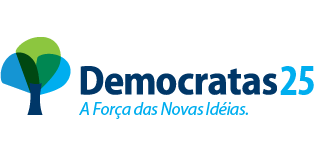 